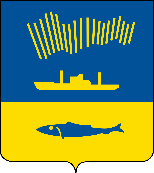 АДМИНИСТРАЦИЯ ГОРОДА МУРМАНСКАП О С Т А Н О В Л Е Н И Е __.__.____                                                                                                        № ____В соответствии с Федеральными законами от 06.10.2003 № 131-ФЗ           «Об общих принципах организации местного самоуправления в Российской Федерации», от 13.07.2015 № 220-ФЗ «Об организации регулярных перевозок пассажиров и багажа автомобильным транспортом и городским наземным электрическим транспортом в Российской Федерации и о внесении изменений в отдельные законодательные акты Российской Федерации», Уставом муниципального образования город Мурманск, решением Совета депутатов города Мурманска от 28.04.2016 № 25-385 «О реализации отдельных полномочий, установленных Федеральным законом от 13.07.2015 № 220-ФЗ «Об организации регулярных перевозок пассажиров и багажа автомобильным транспортом и городским наземным электрическим транспортом в Российской Федерации и о внесении изменений в отдельные законодательные акты Российской Федерации», и признании утратившими силу отдельных решений Совета депутатов города Мурманска»  п о с т а н о в л я ю: 1. Внести в постановление администрации города Мурманска                   от 31.08.2016 № 2595 «Об утверждении порядка установления, изменения, отмены муниципальных маршрутов регулярных перевозок в границах муниципального образования город Мурманск» (в ред. постановлений               от 10.01.2017 № 18, от 05.07.2017 № 2192, от 01.03.2018 № 513, от 12.04.2018   № 1042, от 24.08.2018 № 2780) следующие изменения:- пункт 4.11 раздела 4 порядка установления, изменения, отмены муниципальных маршрутов регулярных перевозок в границах муниципального образования город Мурманск, после слов «указанным лицам» дополнить словами «в срок, не превышающий 3 рабочих дней после вступления в законную силу соответствующего решения».2. Отделу информационно-технического обеспечения и защиты информации администрации города Мурманска (Кузьмин А.Н.) разместить настоящее постановление с приложением на официальном сайте администрации города Мурманска в сети Интернет.3. Редакции газеты «Вечерний Мурманск» (Хабаров В.А.) опубликовать настоящее постановление.4. Настоящее постановление вступает в силу со дня официального опубликования.5. Контроль за выполнением настоящего постановления возложить               на заместителя главы администрации города Мурманска Доцник В.А.Глава администрациигорода Мурманска								   А.И. Сысоев